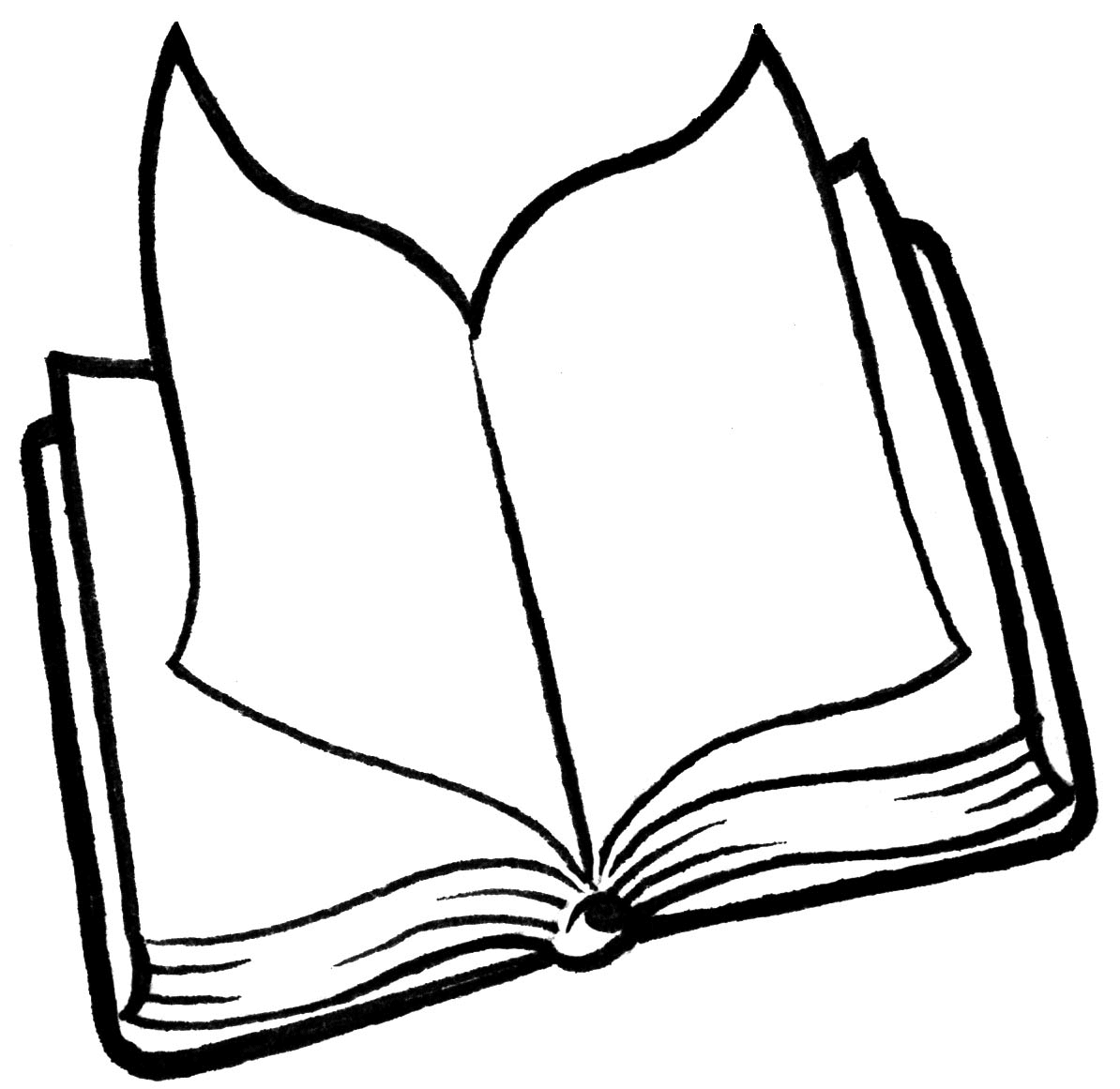 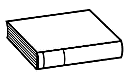 ❶ 	 Lis encore le texte dans ton manuel page 84.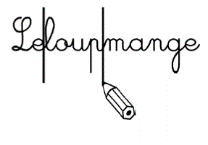 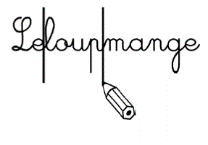  ❷	 Numérote les phrases dans l’ordre du texte Papa et maman sont rentrés. À un moment, je suis allé faire pipi. Je me suis rappelé de quelque chose. J'ai tout bien raconté à papa et maman.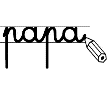 ❸	Ecris les mots qui manquent.je  /  monsieur  /  ombre  /   ils À un moment, j'étais sorti de ma chambre pour aller faire pipi, et il y avait cette grande                                   dans le couloir. Un sale type était venu et avait tout retourné pendant que j'étais occupé. C'est ce que j'ai dit à papa et maman quand                          sont rentrés. J'ai tout bien raconté, même si                           ne me rappelais plus de la tête du                                   .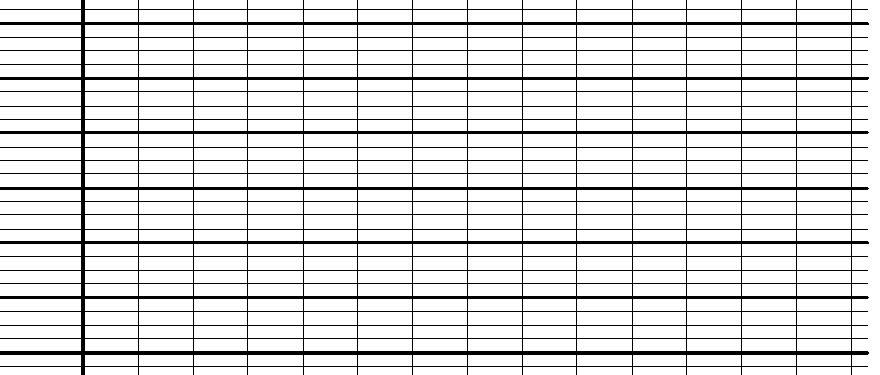 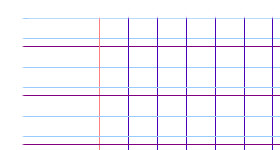 